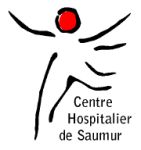 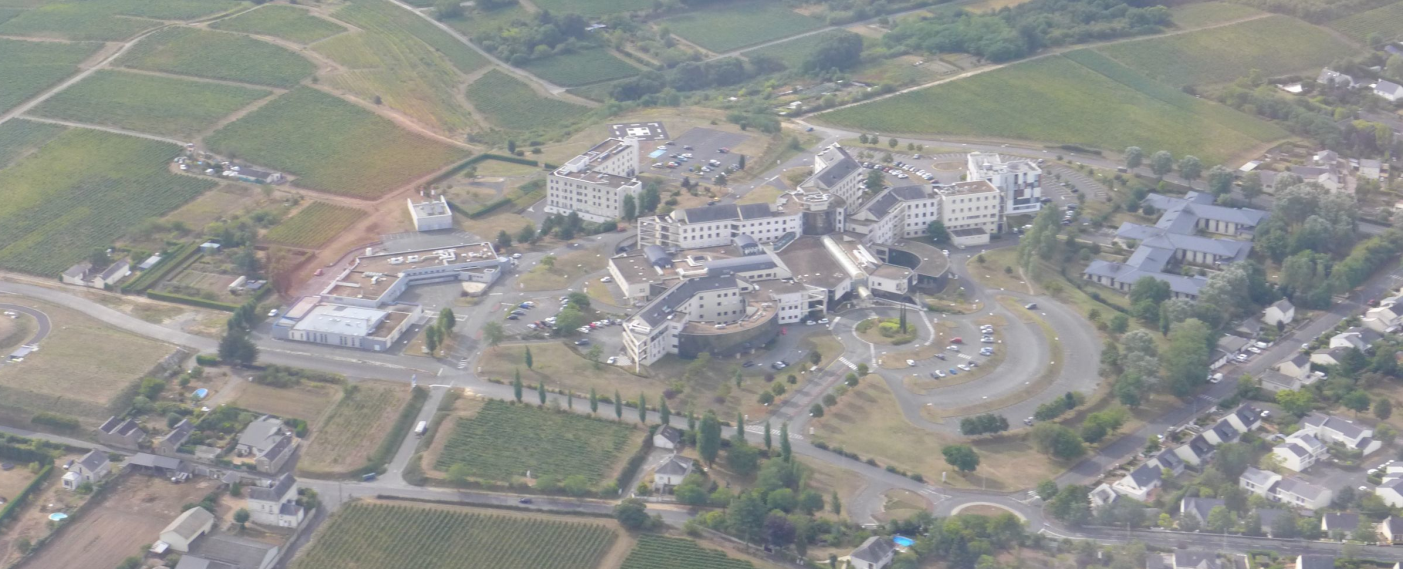 LE CENTRE HOSPITALIER DE SAUMUR RECRUTE UN MEDECIN CARDIOLOGUE 100%Vous rejoindrez l'équipe de cardiologie du Centre Hospitalier de Saumur et vous serez positionné sur un nouveau poste, le 6e de l'équipe médicale /6 postes, avec les missions suivantes :Assurer la prise en charge des patients de l’USIC, du service de cardiologie et de cardio-gériatrie Participer aux consultations, à la rééducation cardiologique (SSR cardio) et activités ambulatoiresParticiper à permanence des soins, par garde sur place (mise en place prévue en 2019)Vous travaillerez au sein d’une équipe complète de cardiologues et en collaboration avec des équipes soignantes complètes et expérimentées, au sein de services dédiés aux activités de cardiologie. Filière complète de cardiologie : USIC (6 lits, couplés avec 6 lits d’USC), hospitalisation complète de cardiologie (14 lits), cardio-gériatrie (8 lits), consultations, explorations de cardiologie, SSR cardiologique (8 lits), hôpital de jour.ETT, ETO, test d’effort, échographie de stress, VO2, polygraphie ventilatoire, polysomnographie, chocs électriques, pose de pacemaker, écho doppler, TSA.Participation possible aux activités de rythmologie, consultations sommeils.  En période de permanence des soins, présence dans l'établissement d'un gynécologue-obstétricien de garde, d'un pédiatre de garde, d'un urgentiste et d'un SMURiste de garde, et d'un anesthésiste de garde.POSTE A POURVOIR A COMPTER DU 1ER FEVRIER 2019LE CENTRE HOSPITALIER DE SAUMUR EN QUELQUES CHIFFRES (2017) Nombre d’hospitalisations en court séjour (MCO)			15 900Nombre de consultations						90 000Nombres de passages aux urgences générales			              25 600Nombre de passages aux urgences médicales pédiatriques	                6 200Nombre de sorties SMUR 						     775Nombre de naissances (maternité de niveau 2 A)			  1 060Mais également :930 professionnels dont 135 médecins et 26 internes1 institut de formation en soins infirmiers (150 élèves)1 école de formation d’aides-soignantes. (40 élèves)ActivitésNombre de lits total : 460      Médecine : cardiologie, gériatrie, médecine interne, gastro-entérologie, pédiatrie cancérologie, hématologie, pneumologie, neurologie, psychiatrie, pédopsychiatrie, endocrinologie…Chirurgie : gynécologie, ORL, ophtalmologie, chirurgie plastiqueObstétrique Soins de suite et de réadaptationEHPADPlateau technique : Laboratoire de biologie médicale  Plateau d’imagerie : IRM – Scanner – explorations cardio-vasculaires, Endoscopie digestives et pulmonairesBloc opératoire partagé avec la Clinique Chirurgicale de la LoireSituation géographique :Situé sur la Loire entre les Centres Hospitaliers Universitaires d’Angers et de Tours – Région touristique, calme et agréable, nombreux services sur place60 km d’Angers / 70 km de Tours par autoroute1 h 45 de TGV et 3h de route pour ParisCANDIDATURE A ADRESSER A :Direction Générale du Centre Hospitalier - Route de Fontevraud – BP 100 – 49 403 SAUMUR Cedex direction@ch-saumur.fr   : 02.41.53.32.00Monsieur Louis COURCOL – Directeur des Ressources Humaines et des Affaires Médicales affaires-medicales@ch-saumur.fr   : 02 41 53 32 85 Pour tout renseignement, contacter :Docteur Hervé CAUSERET  – Président de la CME  herve.causeret@ch-saumur.frDocteur Florine VALLIET – responsable médical du service de cardiologie, florine.valliet@ch-saumur.fr 